ΣΥΛΛΟΓΟΣ ΕΚΠΑΙΔΕΥΤΙΚΩΝ Π. Ε.                        Μαρούσι  24 – 3 – 2021                                                                                                                  ΑΜΑΡΟΥΣΙΟΥ                                                                      Αρ. Πρ.: 480Ταχ. Δ/νση: Μαραθωνοδρόμου 54                                             Τ. Κ. 15124 Μαρούσι                                                            Τηλ.: 2108020788 Fax:2108020788                                                       Πληροφ.: Φ. Καββαδία 6932628101                                                                                    Email:syll2grafeio@gmail.com                                           Δικτυακός τόπος: http//: www.syllogosekpaideutikonpeamarousiou.grΠρος: Διεύθυνση Π. Ε. Β΄Αθήνας Κοινοποίηση: Δ.Ο.Ε., Συλλόγους Εκπ/κών Π. Ε. της χώρας, Μέλη του Συλλόγου μας. ΝΑ ΣΤΑΜΑΤΗΣΟΥΝ ΑΜΕΣΑ ΟΙ ΠΙΕΣΕΙΣ ΑΠΟ ΤΗΝ ΠΛΕΥΡΑ ΤΟΥ ΥΠΑΙΘ ΚΑΙ ΤΗΣ ΔΙΕΥΘΥΝΣΗΣ Π. Ε. Β΄ ΑΘΗΝΑΣ ΠΡΟΣ ΤΙΣ ΣΧΟΛΙΚΕΣ ΜΟΝΑΔΕΣ ΑΝΑΦΟΡΙΚΑ ΜΕ ΤΗ ΣΥΝΤΑΞΗ ΕΣΩΤΕΡΙΚΩΝ ΚΑΝΟΝΙΣΜΩΝ ΛΕΙΤΟΥΡΓΙΑΣ Με αφορμή την αποστολή μηνύματος ηλεκτρονικού ταχυδρομείου από την πλευρά του τμήματος Εκπαιδευτικών Θεμάτων της Διεύθυνσης Π. Ε. Β΄ Αθήνας σύμφωνα με το οποίο: «Παρακαλούνται οι Διευθυντές/Διευθύντριες των Δημοτικών Σχολείων και οι Προϊστάμενοι/Προϊσταμένες  των Νηπιαγωγείων να έχουν αποστείλει στη Διεύθυνση Π.Ε. Β΄ Αθήνας τους  Εσωτερικούς Κανονισμούς Λειτουργίας των σχολικών τους μονάδων (ΦΕΚ Β΄491/09-02-2021), επισυνάπτοντας και την έγκριση του Συντονιστή Εκπαίδευσης, έως τις 24 – 04 – 2021».  Το Δ. Σ. του Συλλόγου Εκπ/κών Π. Ε. Αμαρουσίου αποφασίζει: Καταγγέλλουμε ως απαράδεκτη εν μέσω πανδημίας και με κλειστά τα σχολεία την ενέργεια αυτή της Διεύθυνσης Π. Ε. Β΄ Αθήνας να ασκήσει πιέσεις προς τις σχολικές μονάδες για την σύνταξη των εσωτερικών κανονισμών λειτουργίας (χωρίς να μπορούν δια ζώσης  να συνεδριάσουν οι σύλλογοι των διδασκόντων και να αποφασίσουν για το πλαίσιο δικαιωμάτων και υποχρεώσεων που θα υιοθετηθεί και εφαρμοστεί σε κάθε σχολική μονάδα.)Παρέχουμε πλήρη συνδικαλιστική και νομική κάλυψη στα μέλη του σωματείου μας για να αγνοήσουν τη συγκεκριμένη παραίνεση του τμήματος εκπαιδευτικών θεμάτων της Δ/νσης Π. Ε. Β΄ Αθήνας απαντώντας ότι δεν μπορεί να αποφασίσει ο σύλλογος των διδασκόντων, εφόσον τα σχολεία τελούν σε αναστολή λειτουργίας και δεν γνωρίζουμε ακόμη το πλαίσιο μέτρων που θα ληφθούν για το ασφαλές άνοιγμα των σχολείων (αλήθεια στα κλειστά σχολεία θα εφαρμοστεί ο εσωτερικός κανονισμός λειτουργίας;) και αυτό θα γίνει όταν και αν ανοίξουν οι σχολικές μονάδες έως το τέλος της τρέχουσας σχολικής χρονιάς.Καλούμε τους συλλόγους διδασκόντων, όταν ανοίξουν οι σχολικές μονάδες, να συνεδριάσουν και να αποφασίσουν πλαίσια δικαιωμάτων και υποχρεώσεων των μαθητών και εκπαιδευτικών της κάθε σχολικής μονάδας που θα ανταποκρίνονται στις ανάγκες λειτουργίας της κάθε σχολικής μονάδας, χωρίς τη συμμετοχή και έγκριση Δήμων ή γονέων, στη βάση της κείμενης νομοθεσίας (Π.Δ. 79/2017) και χωρίς την υιοθέτηση πρότυπων κανονισμών εσωτερικής λειτουργίας του ΙΕΠ που συνδέουν το θέμα με την αυτοαξιολόγηση της σχολικής μονάδας.  Για το θέμα αυτό άλλωστε υπήρξε πλούσια ανταλλαγή απόψεων μεταξύ των μελών του σωματείου μας στη διάρκεια της τηλεδιάσκεψης που οργανώθηκε από τον Σ.Ε.Π.Ε. Αμαρουσίου στις 23 – 3 – 2021 το απόγευμα.   Επισημαίνουμε ότι για το θέμα της σύνταξης των εσωτερικών κανονισμών λειτουργίας των σχολικών μονάδων υπάρχει σχετική απόφαση του Δ. Σ. της Δ.Ο.Ε. (αρ. πρ. 1455/15 – 3 – 2021 «Εσωτερικός Κανονισμός Λειτουργίας Σχολικών Μονάδων») η οποία περιγράφει ακριβώς τι μπορεί και τι δεν μπορεί να περιέχει ένας τέτοιος κανονισμός με βάση τις αποφάσεις του κλάδου. Θεωρούμε απαραίτητο στη βάση όλων των παραπάνω να συνταχθεί από την Διδασκαλική Ομοσπονδία ένα πρότυπο πλαισίου δικαιωμάτων και υποχρεώσεων μαθητών και εκπαιδευτικών στηριζόμενο στην κείμενη νομοθεσία στο οποίο θα μπορούσαν να βασιστούν ή και να το υιοθετήσουν οι σχολικές μονάδες της χώρας. Το Δ. Σ. του Συλλόγου Εκπ/κών Π. Ε. Αμαρουσίου έχει ήδη ζητήσει συνάντηση με τον Διευθυντή Π. Ε. Β΄ Αθήνας γι’ αυτό και για πολλά άλλα θέματα. Καλούμε το Δ. Σ. της Δ.Ο.Ε. να επιληφθεί άμεσα του θέματος διότι οι πιέσεις που ασκούνται στους συλλόγους διδασκόντων των σχολικών μονάδων για την σύνταξη εσωτερικών κανονισμών δεν αφορούν μόνο τη Διεύθυνση Π. Ε. Β΄ Αθήνας αλλά τις σχολικές μονάδες ολόκληρης της χώρας. 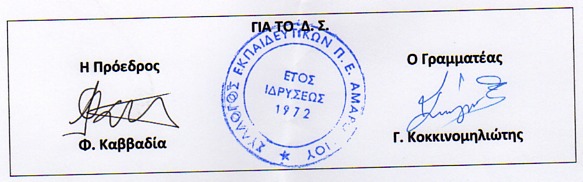 